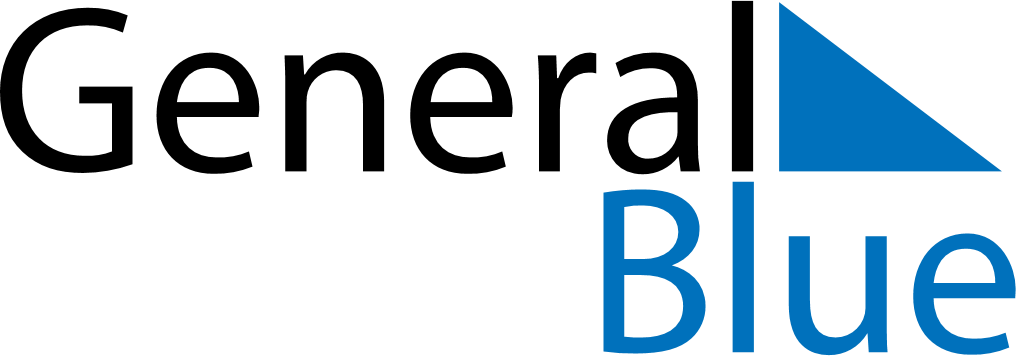 May 2025May 2025May 2025The NetherlandsThe NetherlandsSundayMondayTuesdayWednesdayThursdayFridaySaturday12345678910Remembrance of the DeadLiberation Day11121314151617Mother’s Day1819202122232425262728293031Ascension Day